Attachment 11Human Papillomavirus Informational FlyerHuman Papillomavirus Informational Flyers Boy’s NHANES Human papillomavirus (HPV) test - Information for Parents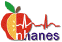 During the private doctor’s exam today your 14-17 year old son will be asked to do a self-collected swab to let us do a test for Human papillomavirus, also called HPV. You may not have heard about this virus. Human papillomavirus is sexually transmitted and many boys who are infected do not have any symptoms.The doctor will explain to your son how to collect the specimen using medical drawings.    The doctor can show you the drawings if you like.  After getting the directions from the doctor your son will be asked to go to the bathroom and to obtain the sample by himself.  No one else will be in the bathroom.   The sample is obtained by rubbing the swab on the skin of his penis.In past NHANES we were able to look at HPV in girls and women and the results have been published in the Journal of the American Medical Association. It was found that 26.8 percent of girls and women 14-59 years of age tested positive for HPV. There are no data currently on boys and men. Your teen’s results will be combined with results from other adolescents.  These results will be used to provide very important information about HPV prevalence in the United States.  This information will help doctors and other health professionals to better understand the impact of HPV in our population. Participation in the HPV testing is voluntary and the information your teenager provides will be kept private and will not be given to anyone.Thank you for participating in NHANES! Girl’s NHANES Human papillomavirus (HPV) test - Information for ParentsDuring the private doctor’s exam today your 14-17 year old daughter will be asked to do a self-collected swab to let us do a test for Human papillomavirus, also called HPV. You may not have heard about this virus. Human papillomavirus is sexually transmitted and many girls who are infected do not have any symptoms.The doctor will explain to your daughter how to collect the specimen using medical drawings.    The doctor can show you the drawings if you like.  After getting the directions from the doctor your daughter will be asked to go to the bathroom and to obtain the sample by herself.  No one else will be in the bathroom.   The sample is obtained by a self-administered swab of the vagina.In past NHANES we were able to look at HPV in girls and women and the results have been published in the Journal of the American Medical Association. It was found that 26.8 percent of girls and women 14-59 years of age tested positive for HPV.  These results will be used to provide very important information about trends in HPV prevalence in the United States.  This information will help doctors and other health professionals to better understand the impact of HPV in our population. Participation in the HPV testing is voluntary and the information your teenager provides will be kept private and will not be given to anyone.Thank you for participating in NHANES!